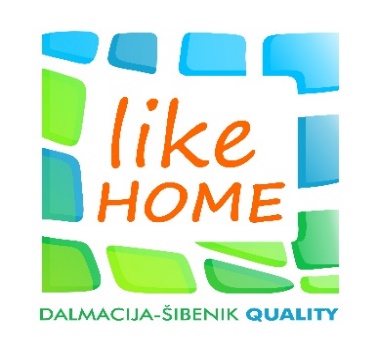 Turistička zajednica Šibensko kninske županijeiTuristička zajednica ___________________________________(JLS)Mjesto___________, datum ___________Predmet:	Poziv za uključenje u 'Rural friendly'' oznaku dodatne usluge obiteljskog smještaja „Like Home“ kvalitete u Šibensko kninskoj županijiUvjeti za članstvo u dodatnom standardu „Like Home Rural“Osnovni preduvjet: nositi oznaku krovnog regionalnog znaka kvalitete „Like Home“Smještaj  mora biti u objektu autentičnog stila za podneblje u kojemu se nalazi, s elementima tradicionalnog načina životaProstrana okućnica sa sadržajima za goste poput sunčališta, igrališta za djecu, vrta sa mediteranskim začinskim biljem, voćkama, povrtnicama…Info kutak sa svim potrebnim informacijama, a naročito sa informacijama o: kušaonicama domaćih proizvodašetnicama i biciklističkim stazamanacionalnim parkovima i parkovima prirodeponudi aktivnog turizma u široj okolicifarmama sa domaćim životinjama koje se mogu posjetiti ( konji za jahanje I sl.) Paket dobrodošlice na bazi domaćih proizvoda.Prijava za "Rural friendly":Molimo ispunite prijavni list koji se nalazi u privitku i dostavite ga u ured Vaše lokalne turističke zajednice ili u ured Turističke Šibensko kninske županije.DirektoricaŽeljana Šikić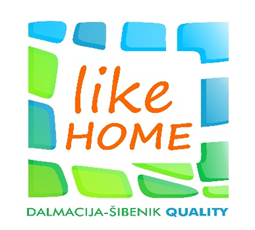 Turistička zajednica Šibensko kninske županijeTuristička zajednica___________________________________Mjesto___________, datum ___________Prijavni list za dodjelu oznake kvalitete "Like Home Rural"Ime  i prezime:________________________________________________________________Mjesto:_____________________________________________________________________Ulica:_______________________________________________________________________Iznajmljujem (zaokružiti vrstu objekta i upisati tražene podatke):Sobu u domaćinstvu       broj soba: ____  __                     broj kreveta:_  _____Apartman u domaćinstvu  broj apartmana: ________       broj kreveta: ________od toga: 1/2 ________, 1/3 ________, 1/4 ________, 1/6 ________c)    Studio apartman u domaćinstvu        broj studio apartmana: ________         broj kreveta: ________   d)   Kuću za odmor u domaćinstvu        broj kuća: ________                 broj kreveta: ________e)    Kamp u domaćinstvu        broj smještajnih jedinica: ________    od toga:      broj kamp mjesta:   ________                                                                                                 broj kamp parcela: ________Telefon:__________________________       Mobitel:_________________________________E-mail: ___________________________	 www:___________________________________Potpis:______________________________